  electronics representatives association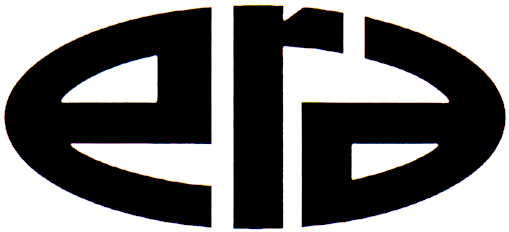 FOR IMMEDIATE RELEASE – July 18, 2017   Contact: Stephanie Tierney / stierney@era.orgSouthwestern ERA Hosts First Cyber Security Event Members of the Southwestern Chapter of the Electronics Representatives Association (ERA) gathered on June 23, 2017, for its first cyber security networking lunch. The program was the first officially planned event of the newly established Texas chapter and it attracted more than 30 attendees.The guest speaker was Jeff Shaffer, director at PricewaterhouseCoopers LLP. Shaffer joined PricewaterhouseCoopers in 2015, after 25 years with the U.S. Secret Service as a senior special agent and director of the top ranked Secret Service Digital Forensics Laboratory. Shaffer has worked on hundreds of forensic investigations related to cybercrime, IP theft and fraud, across numerous industries including energy, retail, banking, healthcare, telecommunications and federal/state governments.“We had an excellent turn out for the first event of the Southwestern Chapter of ERA. The meeting was held in Dallas and the speaker led us through a comprehensive (and a bit terrifying) study on cybersecurity,” said Tobi Cornell, CPMR, VP distribution of Kruvand Associates, Inc. and the chapter’s secretary.“Shaffer also discussed the potential ‘leak points’ for data in mobile devices, as well as the trend toward weak spots in IoT. Shaffer covered ways that can help protect us and our companies against these threats,” Cornell added.The chapter is hosting its next event on Nov. 3, 2017, in Austin, Texas. Details on the location and speaker to be announced as the date approaches.About ERAThe 82-year-old Electronics Representatives Association (ERA) is the international trade organization for professional field sales companies in the global electronics industries, manufacturers who go to market through representative firms and global distributors. It is the mission of ERA to support the professional field sales function through programs and activities that educate, inform and advocate for manufacturers’ representatives, the principals they represent and the distributors who are reps’ partners in local territories. ERA member representative firms (often called “reps”) provide field sales services on an exclusive basis to manufacturers of related (but non-competing) products in a defined territory. For more information about ERA, visit era.org.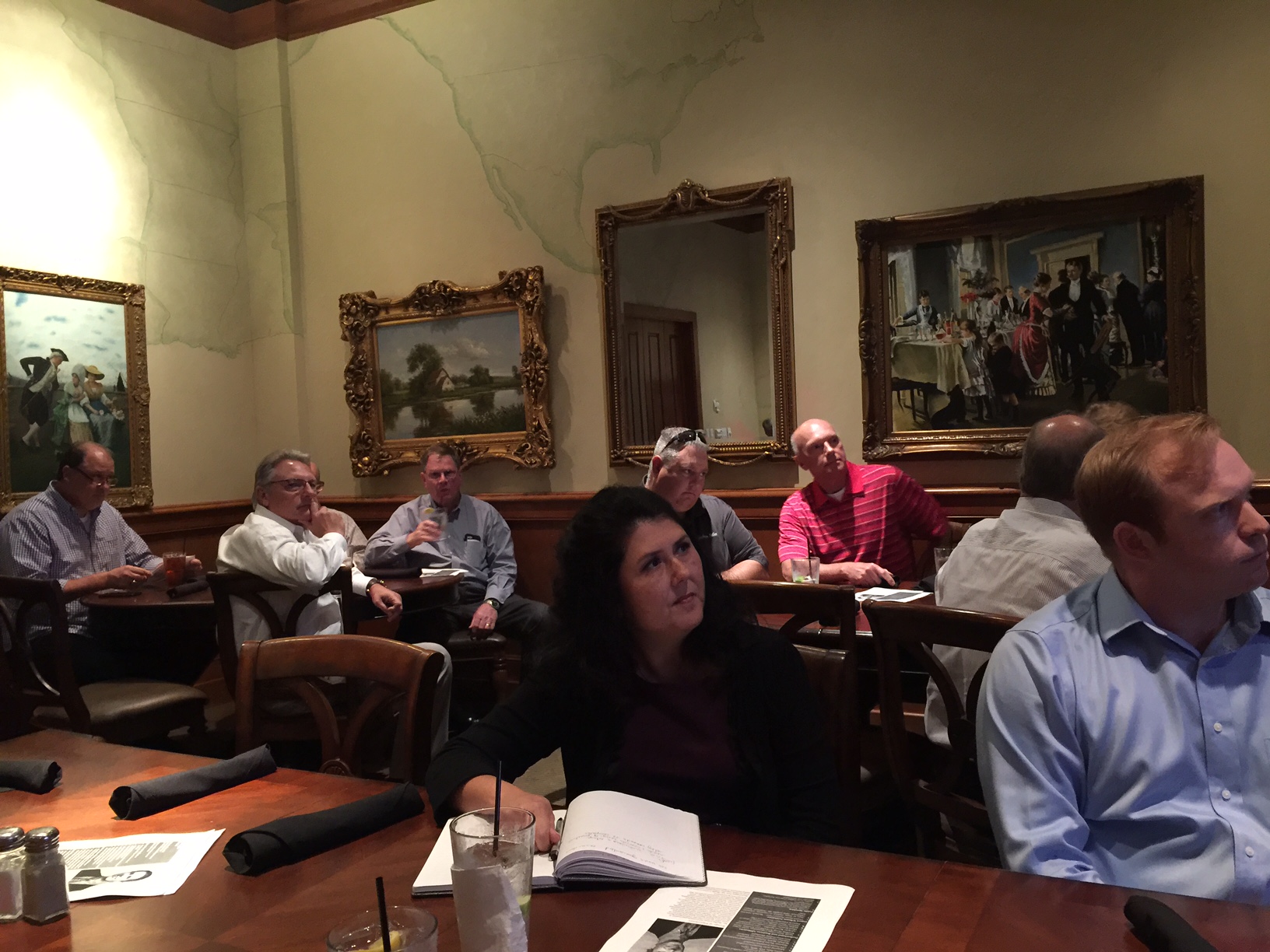 Southwestern ERA members gathered on June 23 for the chapter’s Cyber Security event in Dallas. ###Electronics Representatives Association 1325 S. Arlington Heights Road, Suite 204 • Elk Grove Village, IL 60007 phone: 312-419-1432 • fax: 312-419-1660 • email: info@era.org • URL: www.era.org